Уважаемые граждане!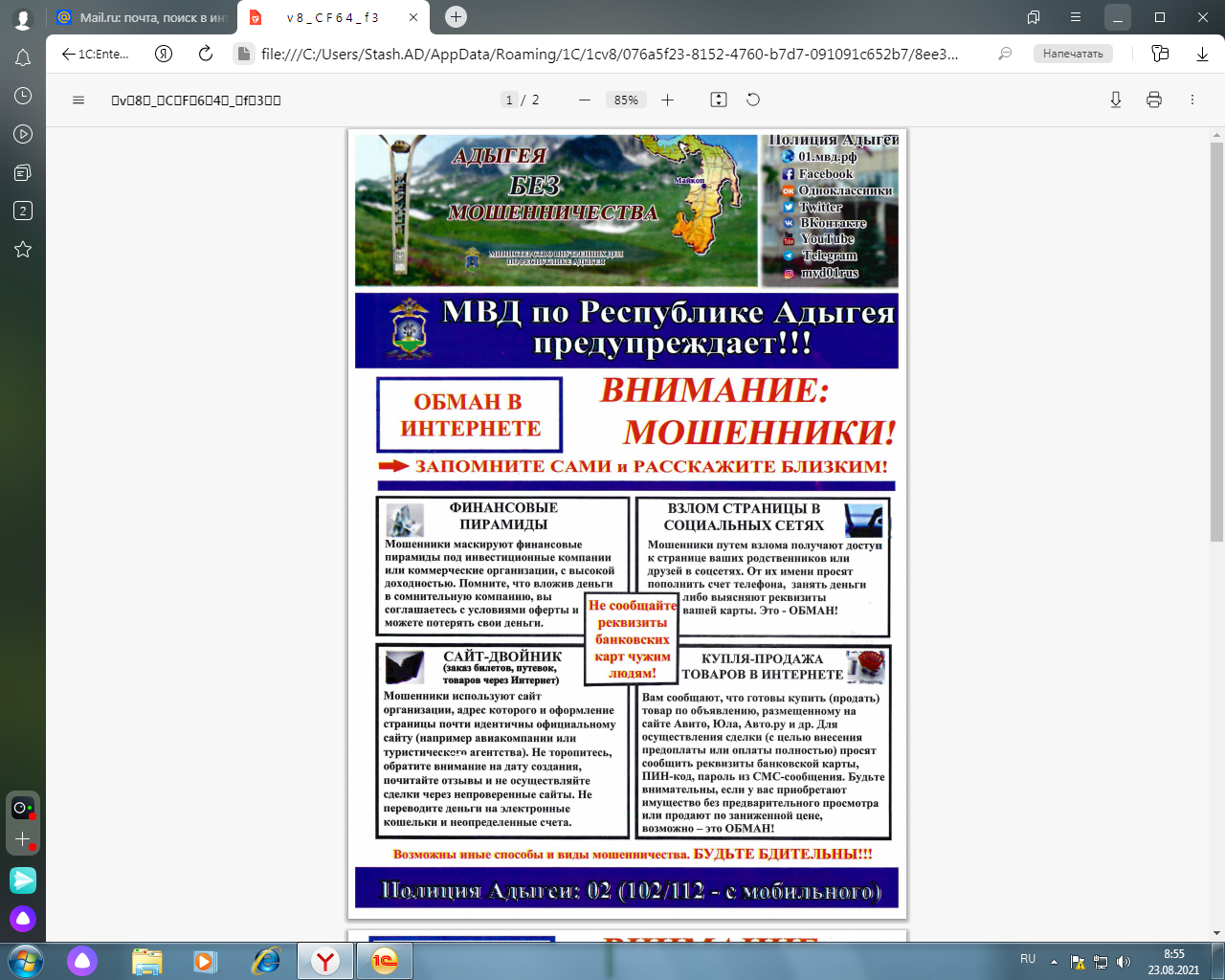 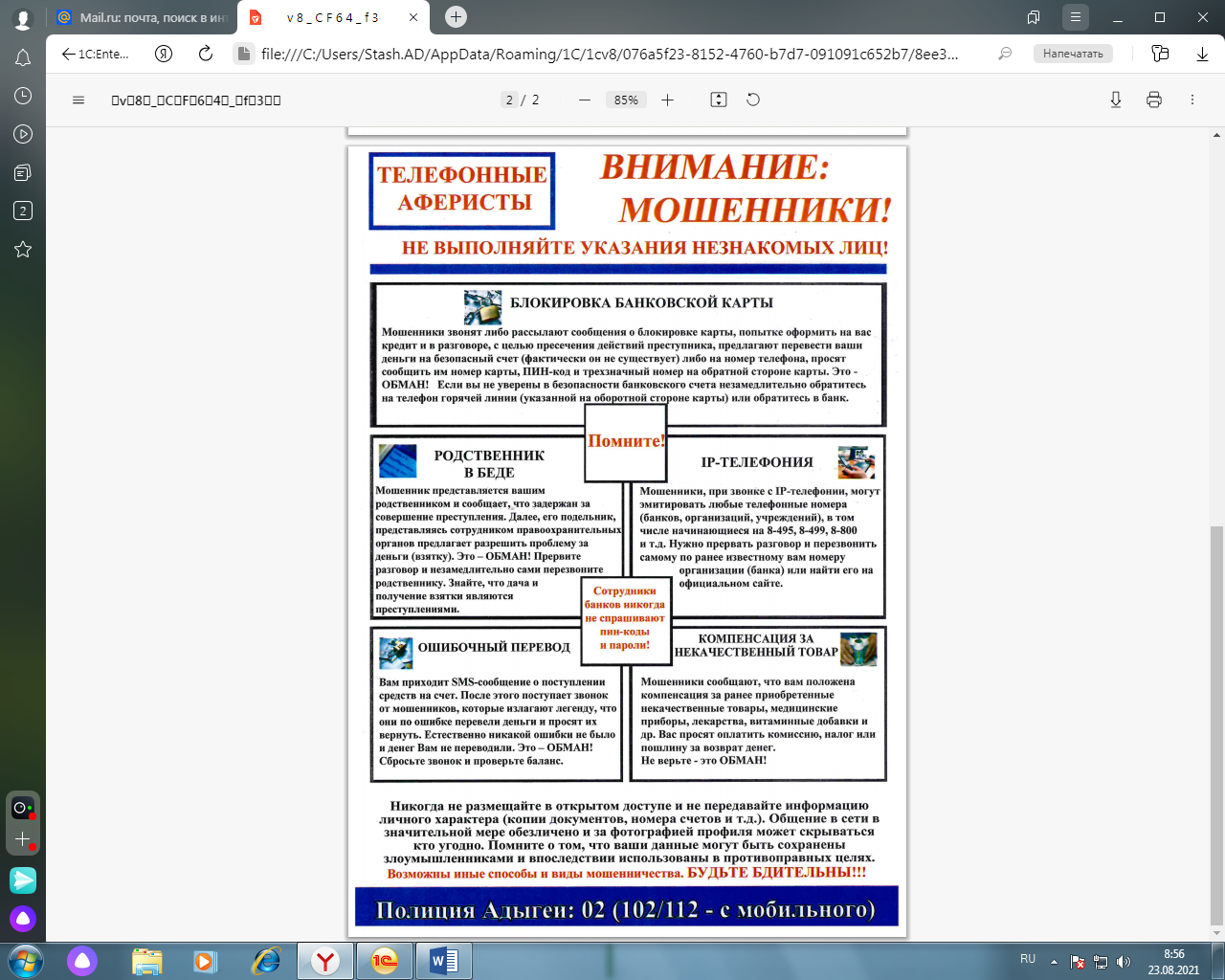 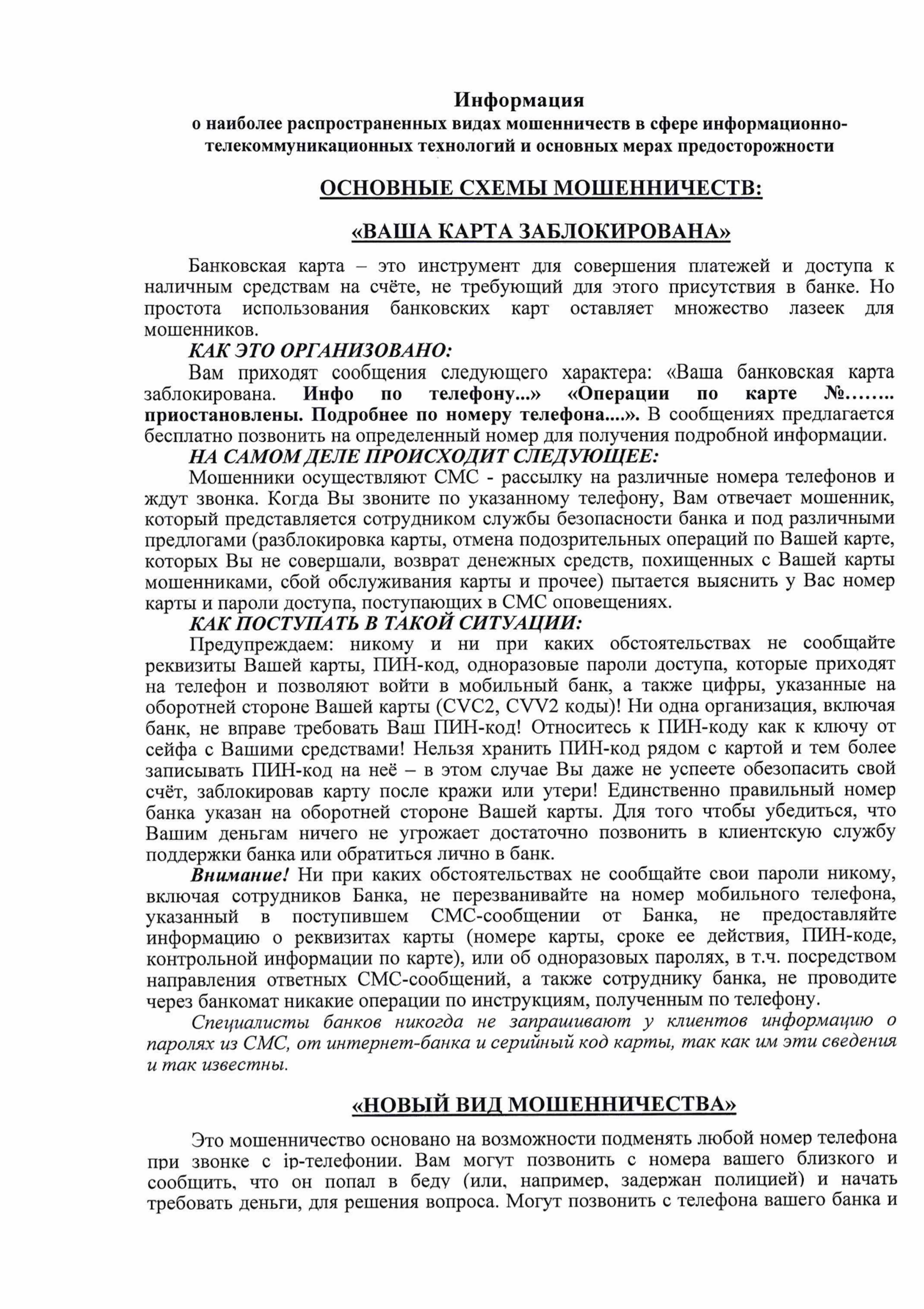 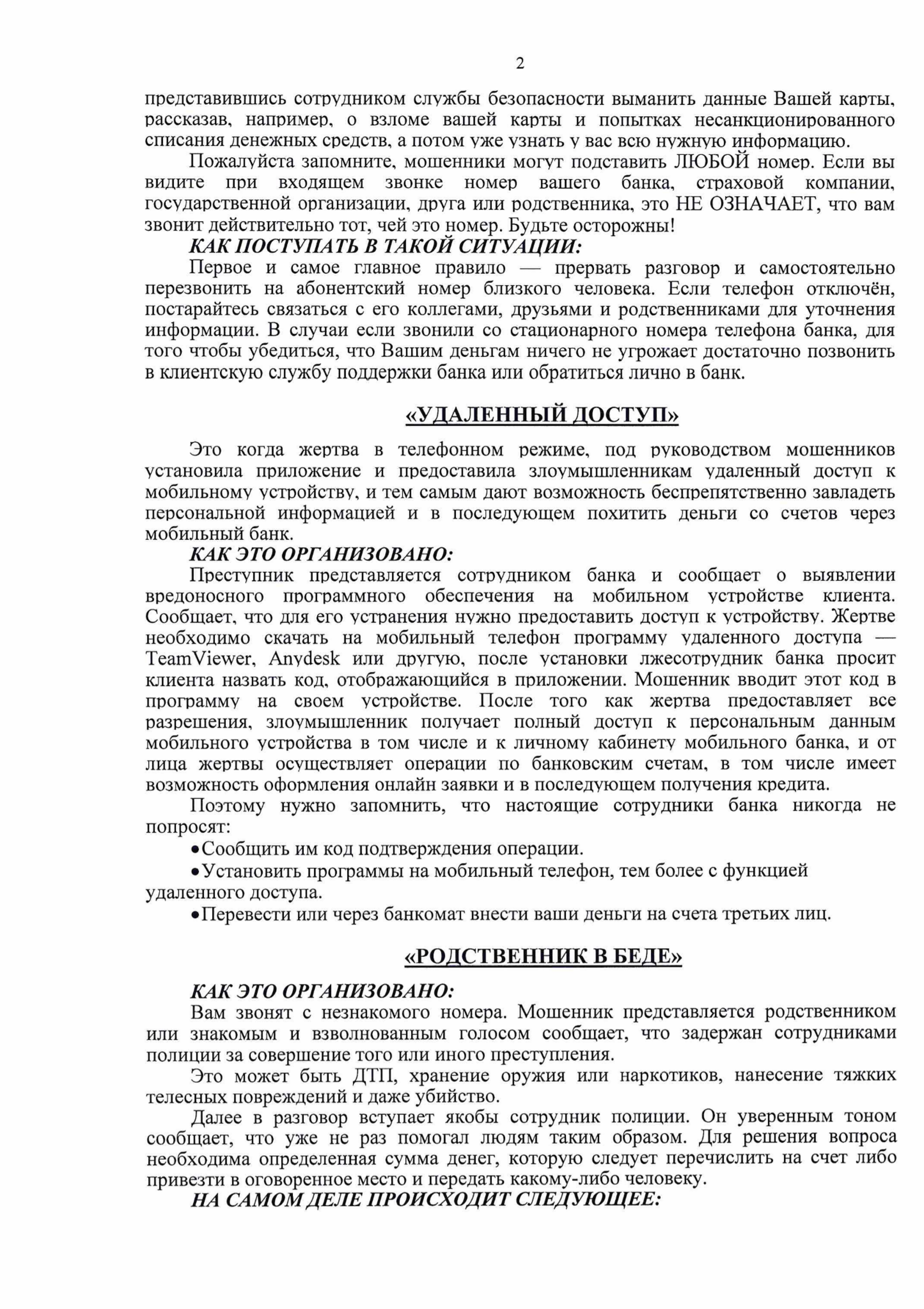 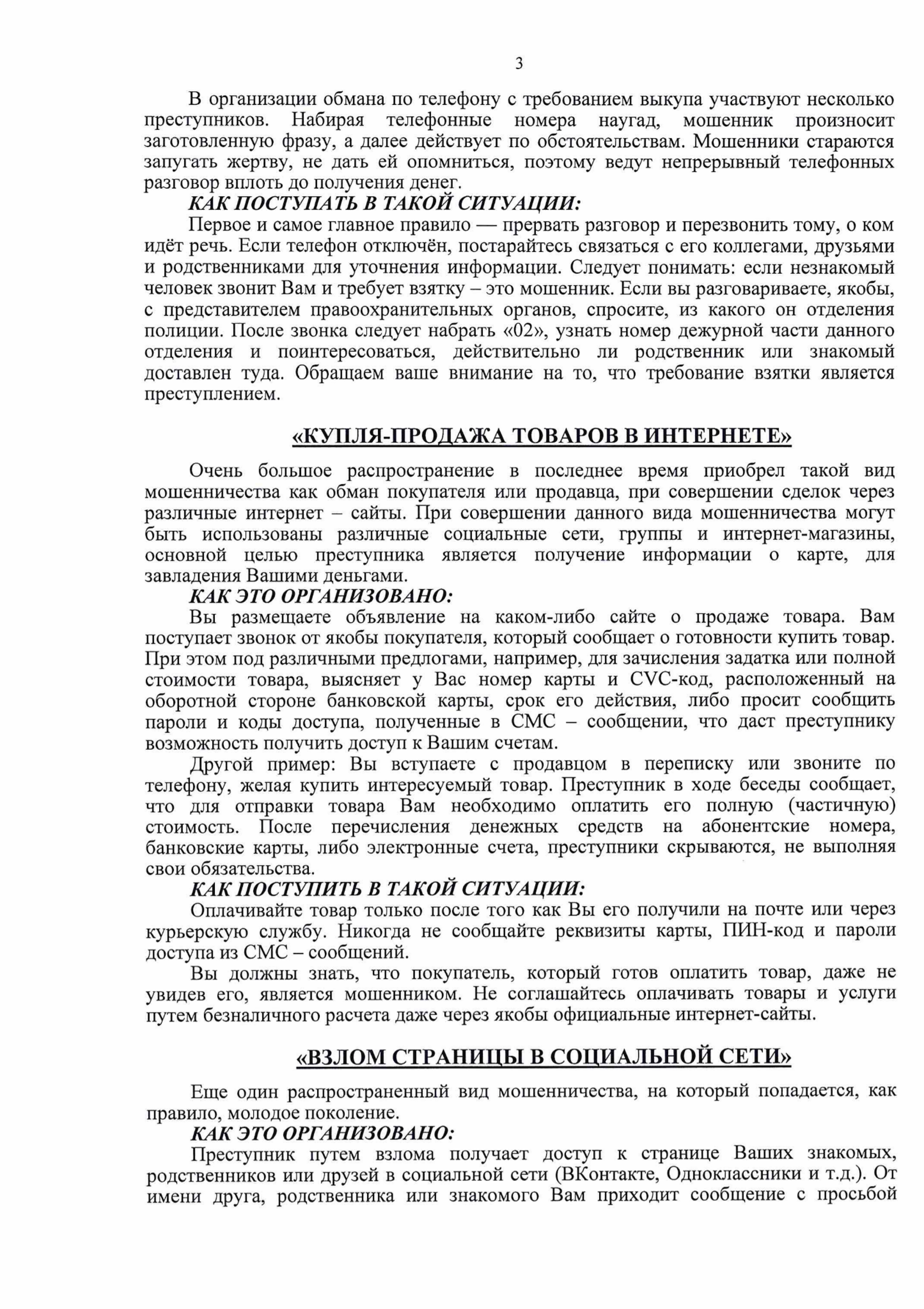 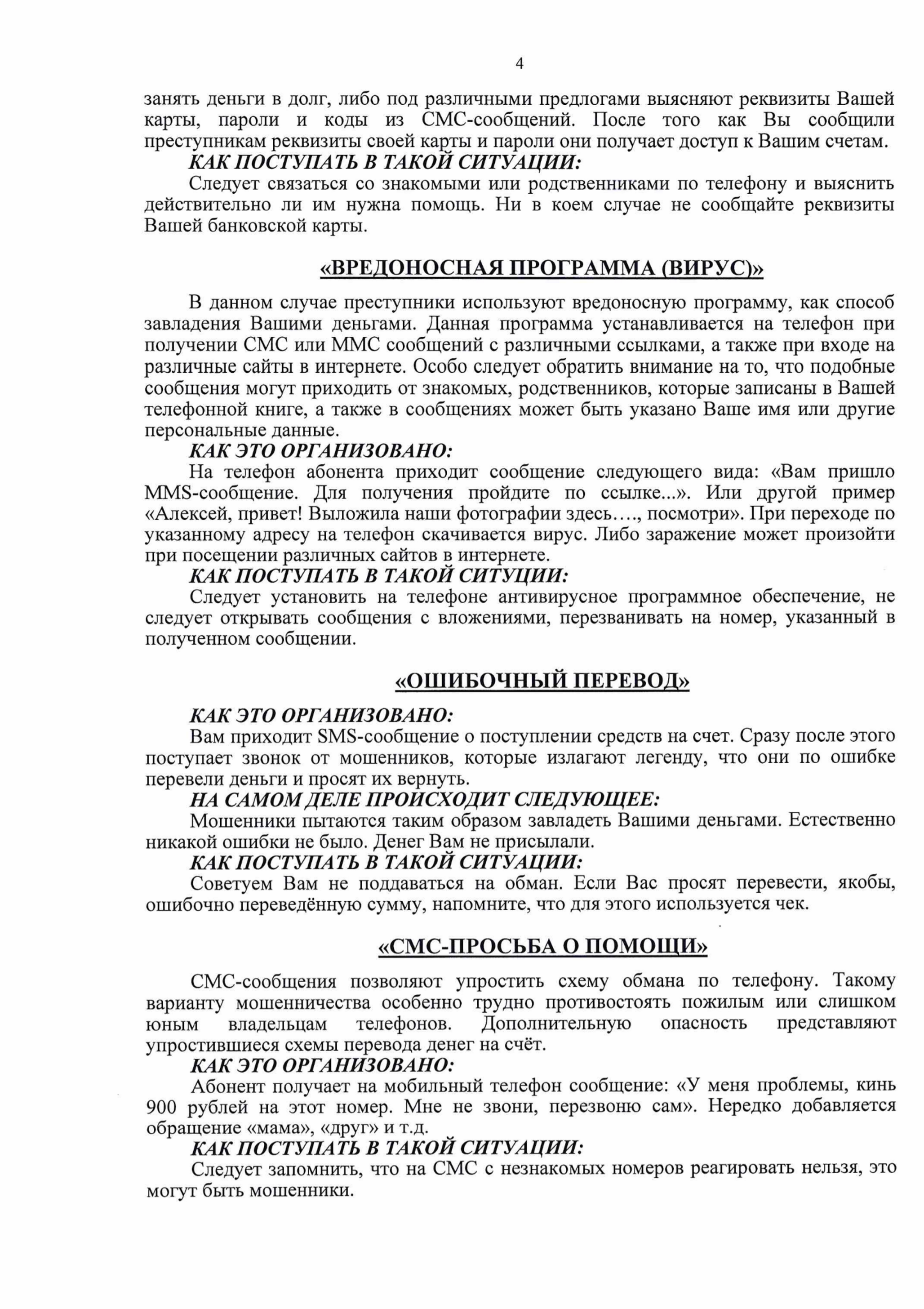 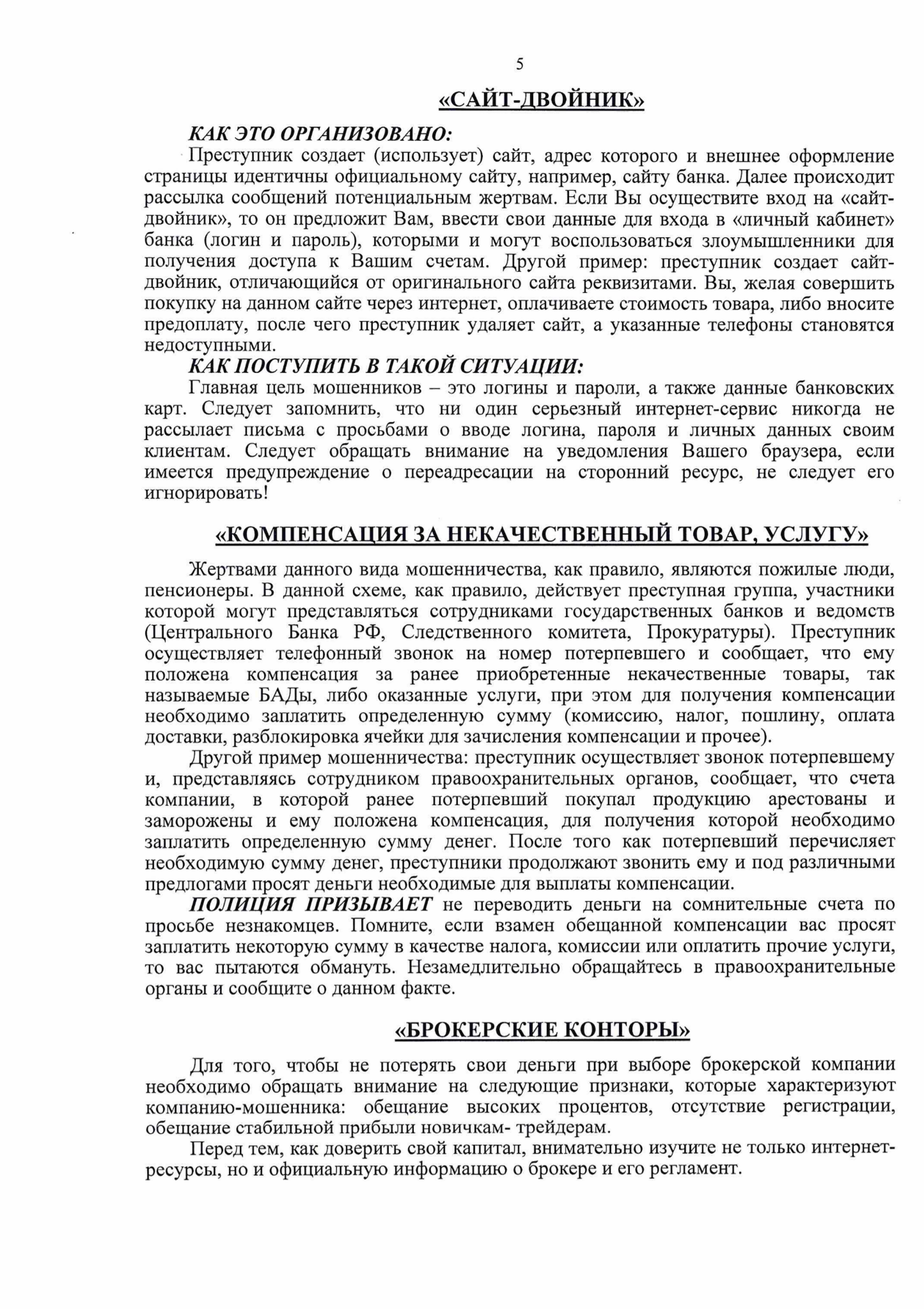 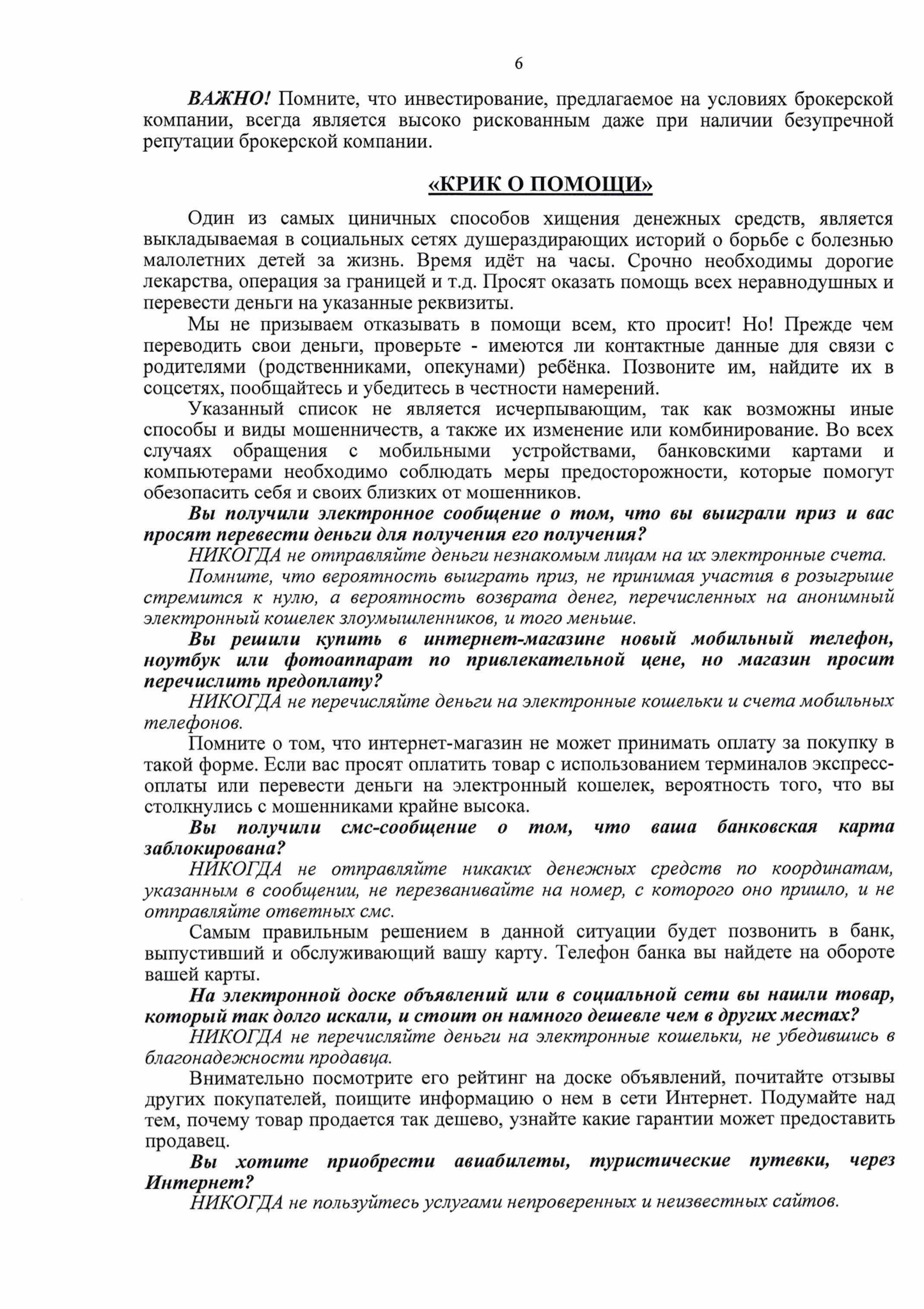 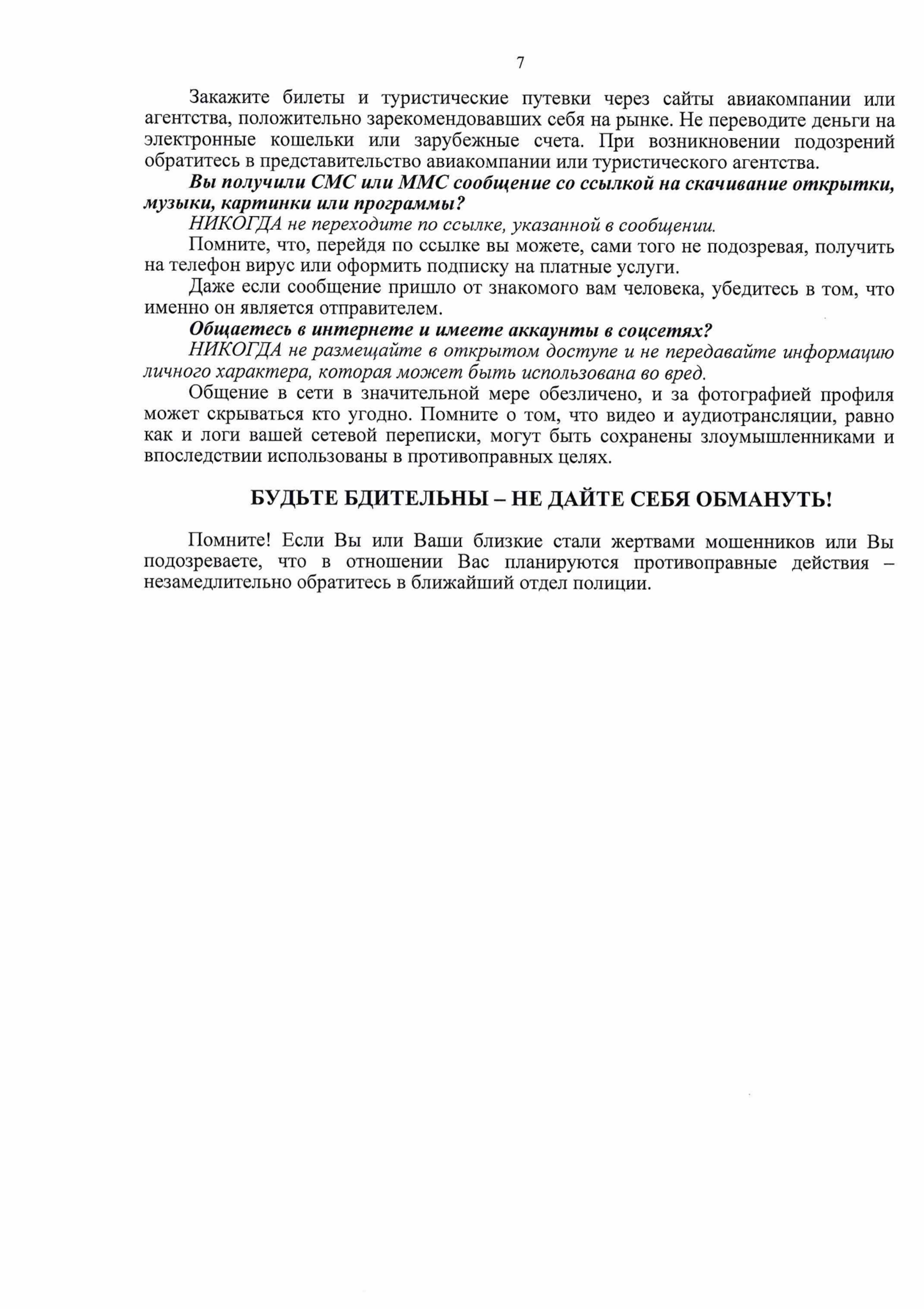 